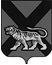 ТЕРРИТОРИАЛЬНАЯ ИЗБИРАТЕЛЬНАЯ КОМИССИЯ ГОРОДА СПАССКА-ДАЛЬНЕГОР Е Ш Е Н И Е27.11.2015			          г. Спасск-Дальний		         № 566/13617 ч. 05 мин.Об уведомлении избирательного объединенияПриморского регионального отделения Всероссийской политической партии «ЕДИНАЯ РОССИЯ»Заслушав сообщение руководителя  Рабочей группы по приему и проверке документов, представляемых избирательными объединениями, кандидатами в территориальную избирательную комиссию города Спасска-Дальнего, Бондаренко Е.Г. о выявленном использовании факсимильной подписи и отсутствии подлинной подписи руководителя избирательного объединения при изготовлении избирательного документа - списка уполномоченных представителей, уполномоченных представителей по финансовым вопросам, назначенных избирательным объединением Приморским региональным отделением  Всероссийской политической партией «ЕДИНАЯ РОССИЯ», выдвинувшим списки кандидатов на досрочных выборах депутатов Думы городского округа Спасск-Дальний седьмого созыва, а также о том, что в соответствии с решениями территориальной избирательной комиссии города Спасска-Дальнего от 20.11.2015 г. № 498/129 и № 499/129 (в редакции решений от 27.11.2015 г. № 564 и № 565), в регистрации уполномоченных представителей, уполномоченных представителей по финансовым вопросам избирательного объединения было отказано, в связи с чем все последующие действия лиц, назначенных избирательными объединениями в качестве уполномоченных представителей, уполномоченных представителей по финансовым вопросам не порождают правовых последствий, в соответствии со статьей 27, 41 и 44 Избирательного кодекса Приморского края, территориальная избирательная комиссия города Спасск-Дальний,РЕШИЛА: Возвратить избирательному объединению Приморскому региональному отделению  Всероссийской политической партией «ЕДИНАЯ РОССИЯ» заявление о регистрации списка кандидатов, поданное 23.11.2015 г. гражданкой Самсоновой С. В.Известить избирательное объединение Приморским региональным отделением  Всероссийской политической партией «ЕДИНАЯ РОССИЯ» о том, что срок на регистрацию списка кандидатов в депутаты Думы городского округа Спасск-Дальний, выдвинутого данным избирательным объединением, исчисляется с 25.11.2015 г.Направить данное решение в Избирательную комиссию Приморского края, в Приморским региональным отделением  Всероссийской политической партией «ЕДИНАЯ РОССИЯ».Разместить настоящее решение на официальном сайте городского округа Спасск-Дальний в разделе ТИК в информационно-коммуникационной сети «Интернет».Председатель комиссии                                                              С. А. ЧеревиковаСекретарь  комиссии                                                                     Е.Г. Бондаренко